Aviso N.º 1. A-3 – 2020/2021HORÁRIO 3 – 9 horasCurso Profissional de Organização de EventosMódulos / UFCD de “Gestão e Produção de Eventos” (10.º ano, 12.º ano) e“Produção Técnica de Eventos” (10.º ano)Contratação de técnico especializado para o exercício de funções de formador no Curso Profissional de Artes do Espetáculo - Interpretação, no ano letivo de 2020/2021, para suprimento de necessidades temporárias deste Agrupamento, de acordo com as informações constantes do Aviso N.º 1 - 2020/2021, das especificações relativas ao Horário 3 e da Plataforma da DGAE.Nos termos das informações supramencionadas apresenta-se a proposta de lista de candidatos admitidos e excluídos, ordenados alfabeticamente.Os candidatos excluídos são notificados para a realização da audiência prévia no prazo de 5 dias, contado a partir da data de notificação. As alegações a proferir pelos mesmos devem ser feitas em formulário próprio disponibilizado na página eletrónica do Agrupamento de Escolas Dr. Ginestal Machado (https://ae-ginestalmachado.pt/contratacao) e enviado para o endereço eletrónico do Agrupamento (aedgm@ae-ginestalmachado.pt ).PROPOSTA DE LISTA DE CANDIDATOS ADMITIDOS E EXCLUÍDOSSantarém, em 03 de setembro de 2020A Presidente do Júri,Mónica Penteado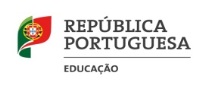 CONTRATAÇÃO DE TÉCNICOS ESPECIALIZADOS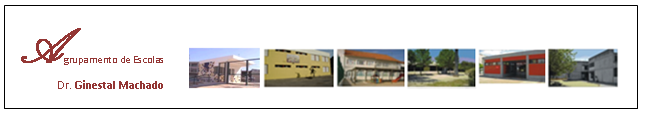 N.º do(a) Candidato(a)Nome do(a) Candidato (a)Situação2674355042Dora Manuela Dias da SilvaAdmitidos5292476811Vânia Neto Lourenço LopesAdmitidos2325970213Anabela Bastos CanelasExcluídos por não terem enviado o Portfólio indicado no Aviso N.º 1 – 2020/2021, nas especificações relativas ao Horário 3 e na Plataforma da DGAE - SIGRHE3719215628Marisa Isabel Rosa GregórioExcluídos por não terem enviado o Portfólio indicado no Aviso N.º 1 – 2020/2021, nas especificações relativas ao Horário 3 e na Plataforma da DGAE - SIGRHE8943158513Rui Filipe Ferreira Gomes Lourenço PiresExcluídos por não terem enviado o Portfólio indicado no Aviso N.º 1 – 2020/2021, nas especificações relativas ao Horário 3 e na Plataforma da DGAE - SIGRHE5018354747Rui Manuel Martins de Sousa TorresExcluídos por não terem enviado o Portfólio indicado no Aviso N.º 1 – 2020/2021, nas especificações relativas ao Horário 3 e na Plataforma da DGAE - SIGRHE8257957461Luís António de Bragança SerrãoExcluído por não ter enviado os comprovativos das informações contidas no Portfólio indicado no Aviso N.º 1 – 2020/20218320836646Filipe Miguel Baptista AraújoExcluído por não possuir a habilitação académica indicada na Plataforma da DGAE - SIGRHE